Муниципальное автономное дошкольное образовательное учреждение муниципального образования г.Нягань «Детский сад № 10 «Дубравушка»КАРТОТЕКАПОТЕШЕК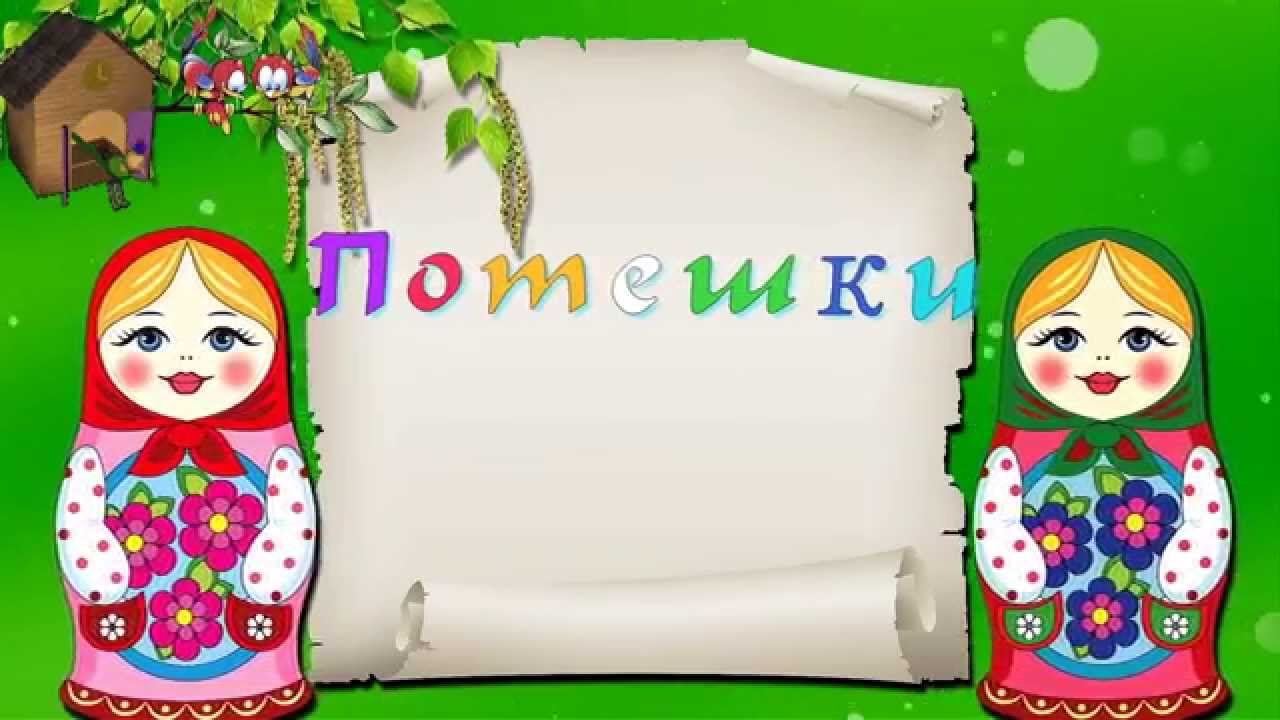 Составил воспитатель               МАДОУ МО г. Нягань д/с №10 «ДУБРАВУШКА» Гаврущенко О.В.Потешки Потешка – это жанр устного народного творчества. Потешка развлекает и развивает ребенка. Она учит ребенка понимать человеческую речь и выполнять различные движения, которым руководит слово. Слово в потешке неразрывно связано с жестом. Оно является главным и ведет за собой жест.Детям потешки доставляют огромную радость, поэтому родители могут начинать их использовать с самого раннего возраста. Веками потешки помогали родителям в самых разных моментах воспитания ребенка. Если ребенок упрямится и не хочет что-то делать, потешка очень выручает в таких случаях. Потешки помогают ребенку настроиться на нужный лад и сделать в игровой форме то, что необходимо. Потешка может ободрить, утешить и развеселить ребенка практически в любой ситуации.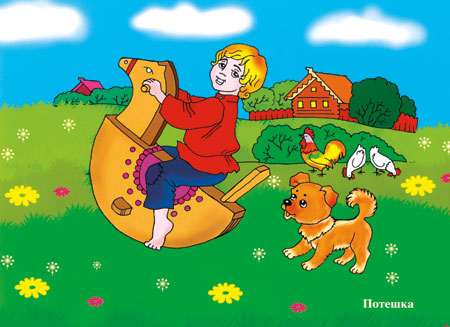 Потешки по темам:        Утренние потешки        Знакомство с телом        Купание с потешкой        Потешки- потягушки         Потешки из серии "по кочкам, по кочкам..."             Потешки для роста и силы.        Потешки - топотушки        Потешки-утешки        Кушаем с потешкойЛадушки, пальчиковая гимнастика Массаж с потешкой        Перед сномО дождике, о солнышке, о радугеНа огородеЗимние потешкиВесенние потешкиЛетние потешкиО насекомых, птицах и животныхПотешки про овощи, фрукты и разные продукты Потешки про животных 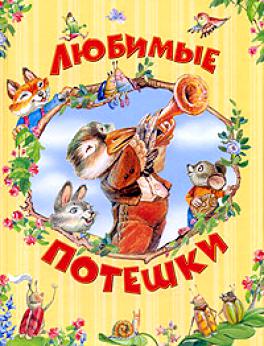 1.Утренние потешки. Просыпаемся, умываемся.
Водичка-водичка,
Умой Настино личико,
Настя кушала кашку,
Испачкала мордашку.
Чтобы девочка была
Самой чистенькой всегда,
Помоги, водичка,
Умыть Настино личико.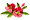 
Ай, лады, лады, лады
Не боимся мы воды,
Чисто умываемся,
Маме улыбаемся.
Знаем, знаем, да-да-да
Где ты прячешься, вода!
Выходи, водица,
Мы пришли умыться!
Лейся на ладошку
По-нем-ножку.
Лейся, лейся, лейся
По-сме-лей -
Катя умывайся веселей!Ой, люшеньки-люшки! 
Нашему Илюшке- 
Доброе утро. 
Доброе утро! 
Утро с шутками, Прибаутками! 

- Мы проснулись, мы проснулись.
- Сладко, сладко потянулись.
- Маме с папой улыбнулись.Вот проснулись,
Потянулись,
С боку на бок
Повернулись!
Потягушечки!
Потягушечки!
Где игрушечки,
Погремушечки?
Ты, игрушка, погреми,
Нашу детку подними!

Солнышко, солнышко,
загляни в окошко.
Загляни в окошко,
разбуди Сережку.
Чтоб денек чуть- чуть был дольше,
чтобы мы узнали больше,
чтоб игрушки не скучали,
а с Сереженькой играли.

Ты мне ручки подай, 
Да с кровати вставай, 
Умываться пойдем, 
Где водичка найдем! 

От водички, от водицы 
Всё улыбками искрится! 
От водички, от водицы 
Веселей цветы и птицы! 
Катя умывается, 
Солнцу улыбается! 
 
Глазки открываются,
Глазки просыпаются,
Потягушки-ножки,
Потягушки-пяточки,
Ручки и ладошки,
Сладкие ребяточки!
Дай-ка локоточек
Мама поцелует!
Просыпайся, доча! ( Славный мой сыночек!)
Как тебя люблю я!

Водичка, водичка,
Умой Лешино личико,
Чтобы глазоньки блестели,
Чтобы щёчки краснели,
Чтоб смеялся роток,
Чтоб кусался зубок. 
 
Котик серенький присел
На печурочке
И тихонечко запел 
Песенку дочурочке (сынулечке):
Вот проснулся петушок,
Встала курочка,
Поднимайся мой дружок,
Встань, моя дочурочка. 
(Вставай мой сынулечка).
 
Солнышко встало,
Утро настало. 
Давай, сынок, 
Буди друзей! 
Вставай, Большак! 
Вставай, Указка! 
Вставай, Середка! 
Вставай, Сиротка! 
И Крошка-Митрошка! 
Привет, Ладошка!2.Потешки для знакомства с теломРотик мой умеет кушать, 
Нос дышать, а ушки слушать,
Глазоньки моргать- моргать, 
Ручки - все хватать-хватать. 
 
Где же наши ручки?
Вот наши ручки!
Где же наши ножки?
Вот наши ножки!
А вот это Лизин нос
Весь козюльками зарос.
А вот это глазки, ушки,
Щечки толсные подушки,
А вот это что? Животик!
А вот это Лизин ротик!
Покажи-ка язычок,
Пощекочим твой бочок,
Пощекочим твой бочок. 
 
Где же наши ушки? 
Слушают пестушки!
А где глазки? 
Смотрят сказки!
А где зубки? 
Прячут губки!
Ну а ротик на замочек!
 
Паучок, паучок, 
Аню хвать за бочок.
Лягушка, лягушка, 
Аню хвать за ушко.
Олени, олени, 
Аню хвать за колени.
Песик, песик, 
Аню хвать за носик.
Бегемот, бегемот, 
Аню хвать за живот.
Оса, оса,
Аню хвать за волоса.
Кузнечики, кузнечики, 
Аню хвать за плечики.3.Купаем с потешкой.
 
Мы пойдем купаться
И в воде плескаться,
Брызгаться, резвиться,
Будет Настя мыться.
Мы помоем ножки
Нашей милой крошке,
Вымоем ручонки
Маленькой Настёнке,
Спинку и животик,
Личико и ротик -
Чистая какая
Доченька родная!

Буль, буль, буль, карасики.
Моемся мы в тазике.
Рядом лягушата, рыбки и утята.

Вода текучая,
Дитя растучее.
С гуся вода,
с Даши худоба.
Водичка вниз,
А Дашенька вверх!
 
Кто тут будет куп-куп, 
По водичке - хлюп-хлюп? 
В ванну быстро - прыг, прыг,
В ванне ножкой - дрыг, дрыг!
Будет мыло пениться, 
И грязь куда-то денется. 

Ай, лады, лады,
Не боимся мы воды,
Чисто умываемся,
Маме улыбаемся.
Вода текучая,
Дитя растучее,
С гуся вода - 
С дитя худоба.
Вода книзу,
А дитя кверху.
 
Кран, откройся! 
Нос, умойся! 
Мойтесь сразу, 
Оба глаза! 
Мойтесь, уши, 
Мойся, шейка! 
Шейка, мойся 
Хорошенько! 
Мойся, мойся, 
Обливайся! 
Грязь, смывайся! 
Грязь, смывайся!
 
Море-морюшко,
Серебряное донышко,
Золотой бережок,
По волнам гони стружок!
Легкое суденышко,
Золотое донышко,
Серебряное весельцо,
Мыщатое деревцо,
Зеленые трали.
Плыви, суденышко, подале!
 
Ах, водичка хороша!
Хороша водичка!
Искупаем малыша,
Чтоб сияло личико! 
 
Кран, откройся! 
Нос, умойся! 
Глаз, купайся! 
Грязь, сдавайся! 
 
Водичка, водичка,
Умой мое личико,
Чтоб глазки блестели,
Чтоб щечки алели,
Чтоб ротик смеялся,
А зубик кусался. 
 
Ах, ты, девочка чумазая,
Где ты ручки так измазала?
- Я на солнышке лежала,
Кверху ручки держала,
Вот они и загорели
Ах, ты, девочка чумазая, 
Где ты ножки так измазала?
- Я на солнышке лежала,
Кверху ножки держала,
Вот они и загорели
Ах, ты, девочка чумазая, 
Где ты личико измазала?
- Я на солнышке лежала,
Кверху личико держала,
Вот оно и загорело
Ах, ты, девочка чумазая, 
Где ты спинку так измазала?
- Я на солнышке лежала,
Кверху спинку держала,
Вот она и загорела
Взяла мама мыло, взяла мочалку и всю грязь смыла.4.Потешки-потягушки.Потешки-потягушки приговариваем во время поглаживания малыша.Тяги, тяги, потягушеньки,
На детку порастушеньки!
Расти, деточка, здоровая,
Как яблонька садовая!
На кота потягушеньки,
На дитя порастушеньки,
А в ручки хватушки,
А в ротик говорунок,
А в головку разумок!
 
Потягунюшки-порастунюшки!
А в ручки - хватунюшки,
А в ножки - ходунюшки, 
А в роток - говорок,
А в умок - разумок!

Маме - саженку,
Папе - саженку,
Бабушке - саженку,
Дедушке - саженку.
Всем-всем по саженке,
А Ванечке - больше всех. 
 
Потягушки-потягушечки 
От носочков до макушечки! 
Мы потянемся-потянемся, 
Маленькими не останемся! 
Вот уже растем, растем!
Расти, Маша, выше, 
До хором, до крыши. 
Расти, не балуй, 
Маму с папой жалуй.
Расти с брус толщины, 
Да с дом вышины. 
 
Хорошеньким — хорошок.
Пригоженьким — пригожок. 
Стройненьким — стройнячок, 
А родненьким — родняшок.5.Потешки из серии "по кочкам, по кочкам..."Подкидываем ребенка на коленках и напеваем, на последних словах: «Бух!»— «роняем» между коленями
Еду-еду к бабе, к деду
На лошадке в красной шапке,
По ровной дорожке
На одной ножке,
В старом лапоточке
По рытвинам, по кочкам,
Всё прямо и прямо,
А потом... в яму!
Бух! 
 
Поехали, поехали
За грибами, за орехами.
Приехали, приехали 
С грибами, с орехами.
В ямку бух!

Поехали, поехали
С орехами, с орехами,
Поскакали, поскакали
С калачами, с калачами!
Вприпрыжку, вприприскочку
По кочкам, по кочкам —
Бултых в ямку!

Тюшка-тутушка.
Прыгала лягушка
На крутую горку,
Где живет Егорка
Бух! - покатилась!
С горки свалилась!6.Потешки для роста и силы.
 
Потянись дружок, 
Повернись на бочок,
На животик повернись,
Нежно маме улыбнись.
Я по спинке пройду,
Хворобушку отведу,
Расти ладненький
Да здоровенький. 

Расти, Маша, выше, 
До хором, до крыши. 
Расти, не балуй, 
Маму с папой жалуй.
Расти с брус толщины 
Да с дом вышины.

Расти, коса, до пояса,
Не вырани ни волоса.
Расти, косонька, до пят -
Все волосоньки в ряд.
Расти, коса, не путайся -
Маму, дочка, слушайся.7.Потешки - топотушки 
 

Большие ноги
Шли по дороге:
Топ-топ-топ.
Маленькие ножки
Бежали по дорожке:
Топ-топ-топ,
Топ-топ-топ. 

Идёт котик по лавочке
Ведёт кошечку за лапочки
Топы-топы по лавочке
Цапы-цапы за лапочки.
 
Киска, киска, киска, брысь!
На дорожку не садись:
Наша деточка пойдёт,
Через киску упадёт.
 
Топ, топ, топотушки...
Удивляются игрушки,
На окошко прыгнул кот :
Оля по полу идет!
Ходит не ладошками,
А топочет ножками,
Маленькими ножками,
Красными сапожками.
И сама удивлена,
Что не падает она! 
 
Детки хлопать все умеют,
Своих ручек не жалеют.
Вот так, вот так, вот так,
Своих ручек не жалеют. 
Детки топать все умеют,
Своих ножек не жалеют.
Вот так, вот так, вот так,
Своих ножек не жалеют!
8.Потешки от слез.
Не плачь, не плачь, 
Куплю калач. 
Не хныч, не ной, 
Куплю другой. 
Слезы утри, 
Дам тебе три. 
 
У киски боли, 
У собачки боли, 
А у моего малыша 
Заживи-заживи-заживи.
 
У лисы боли,
У волка боли,
А у Ванечки
Боль на веточку
В лес улети 
 
Придет киска неспеша 
И погладит малыша 
Мяу-мяу – скажет киска 
Наша детка хороша. 

Раз зубок, два зубок -
Скоро Дашеньке годок!
Хнычет доченька опять,
Будем Дашу утешать:
Уж вы зубки вырастайте
Потихонечку, полегонечку -
Не мешайте доче спать!
Не мешайте ей играть!
Будем прыгать и скакать,
Маму нежно обнимать!

Ах, кокля-мокля,
Глазоньки промокли.
Кто будет детку обижать,
Того коза будет бодать. 
 
9.Потешки, которые можно использовать во время приготовления еды.Лепим мы куличи, 
Круглые как личико. 
Достаем из печи,
Вкусные куличики. 
 
Мели, мели мельница,
Мели, мели, не ленися!
Намели нам крупки,
Гречневой мучки —
Ребятам на кашку,
На блины-оладья,
На сладкую ватрушку. 
 
Трушки ту-тушки!
Пекла бабка ватрушки.
Всем по ватрушки
Да молока по кружке.
Ладушки, ладушки!
Пекла бабка оладушки.
Маслом поливала,
Всех угощала.
 
Лепим, лепим пирожки,
Замесили из муки,
Сели мы на лавочку,
Угостили бабушку,
Побежали в огород,
Там собрался весь народ,
Вот котёнку пирожок,
Вот утёнку пирожок,
И Серёжке на зубок. 

 
На столе витушки,
На столе витушки,
А в печи ватрушки.
Витушки, ватрушки
Нашему Андрюшке.Ай тата, тата, тата!
Пожалуйте решета:
Мучки просеять,
Пирожки затеять.
А для нашей лапушки
Затеем оладушки,
Испечём блинка,
Покормим сынка! 
 
Варись, варись, кашка,
В голубенькой чашке,
Варись поскорее,
Булькай веселее.
Варись, кашка, сладка,
Из густого молока,
Из густого молока,
Да из манной крупки.
У того, кто кашку съест,
Вырастут все зубки.
 
Тушки, тутушки,
Пекла мама ватрушки,
Пекла мама ватрушки
Для любимого Ванюшки. 
 
Ладушки, ладушки,
Испечём оладушки.
На окно поставим.
Остывать заставим.
Немного погодим, 
Всем оладушек дадим.10.Потешки - ладушки (зарядка для пальчиков).- Ладушки, ладушки,
Где были?
- У бабушки.
- Что ели?
- Кашку.
- Что пили?
- Бражку.
Кашка масленька,
Бражка сладенька,
Бабушка добренька,
Попили, поели,
Домой, полетели!  
На головку сели!
Ладушки запели. 

(Водим пальчиком по ладошке)
Сорока-ворона
Кашку варила,
На порог скакала,
Гостей созывала.
Гости не бывали,
Каши не едали,
Всю свою кашу
Сорока-ворона
Деткам отдала.
(загибаем пальчики)
Этому дала
Этому дала
Этому дала
Этому дала
А этому не дала:
- Зачем дров не пилил
- Зачем воду не носил!  
Солнышко встало, здравствуй сказало.
Эй! Братец, Федя, разбуди соседей!
Вставай Большак!
Вставай Указака!
Вставай Середка!
Всавай Сиротка!
И крошка-Митрошка! 
Здравствуй, ладошка!Раз, два, три, четыре, пять! 
Вышли пальчики гулять! 
Этот пальчик - гриб нашел, 
Этот пальчик - чистит стол, 
Этот - резал, 
Этот - ел. 
Ну, а этот лишь глядел!
 
Добрая бабушка
Кашу варила.
Кашу сварила,
Гостей кормила:
Этому мальчику дала –
Он дрова рубил.
Этому мальчику дала –
Он печь топил.
Этому мальчику дала –
Он воду носил.
Этому мальчику дала –
Он щи варил.
Этому мальчику сказала:
Ты дрова не рубил,
Воду не носил,
Печь не топил,
Щи не варил,
Зато песню пел
Всех потешал.
Всем было хорошо
Вот тебе каша!11.Массаж с потешкой.
Потягунюшки, порастунюшки     (поглаживаем от головы до пяточек) 
Поперек толстунюшки, 
А в ножки – ходунюшки,    (двигаем ножками) 
А в ручки – хватунюшки,     (сжимают и разжимают кулачки) 
А в ушки — слышунюшки,     (мягко нажать на ушки)
А в глазки — глядунюшки,     (мягко нажать на глазки)
А носику — сопунюшки,    (мягко нажать на носик)
А в роток — говорок,     (мягко нажать на ротик)
А в головку — разумок!     (мягко нажать на лобик)
 
Поглаживаем спинку.
Идёт бай по стене,
Несёт лапти на спине,
Детёнкам по избёнкам,
Дарит по лаптёнкам…

Рельсы, рельсы.       (проводим одну, потом другую линии вдоль позвоночника)
Шпалы, шпалы.           (проводим поперечные линии)
Ехал поезд запоздалый.     («едем» ладонью по спине)
Из последнего вагона 
Вдруг посыпалось пшено.     (стучим по спине пальцами обеих рук)
Пришли куры, поклевали.     (стучим указательными пальцами)
Пришли гуси, пощипали.     (щипаем спинку)
Пришла лисичка,           (гладим спинку)
Хвостиком помахала.
Прошёл слон,                 («идём» по спине тыльной стороной кулаков)
Прошла слониха,           («идём» кулаками, но с меньим усилием)
Прошёл маленький слонёнок.(«идём» тремя пальцами, сложенными в щепоть)
Пришёл директор магазина,     («идём» по спине двумя пальцами)
Всё разгладил, всё расчистил.     (поглаживаем спину ладонями верх-вниз)
Поставил стол,               (изображаем — стол кулаком)
Стул,                       (стул — щепотью)
Печатную машинку.           (печатную машинку — пальцем)
Стал печатать («печатаем» по спине пальцами) Жене и дочке, 
Дзинь-точка.           (на этих словах каждый раз щекочем бочок)
Шлю вам чулочки, Дзинь-точка.
Прочитал,                 (водим пальцем, как будто читаем)
Помял, разгладил,       (щипаем, а затем поглаживаем спинку)
Прочитал, Помял, разгладил, Сложил, 
Отправил.         («кладем письмо» за шиворот)

Ручку ручкою погладим, 
Пальчик пальчиком потрём, 
Отдохнём совсем немножко, 
А потом опять начнём

Били лён, били     (стучим кулачками по спине)
Топили, топили     (растираем ладонями).
Колотили, колотили    (похлопываем).
Мяли, мяли    (разминаем пальцами)
Трепали, трепали     (трясём за плечи)
Белы скатерти ткали     (чертим ребрами ладоней)
На столы накрывали     (поглаживаем ладонями)
 
Как на этой на неделе
Прилетали две тетери:
Походили – пощипали,
Походили – поклевали.
Посидели-посидели
И обратно улетели.
Прилетят в конце недели
Наши милые тетери.
Мы тетерок будем ждать –
Дадим им крошек поклевать.
Сопровождаем слова поглаживаниями, пощипываниями и покалачиванием спинки.12.Потешки перед сном.
 
Баю, баю, баю, бай
Ты собачка не лай.
Белолапа не скули,
Нашу дочку не буди.
Темна ноченька, не спится,
Наша доченька боится.
 
Баю-баю-байки
Прилетели чайки.
Стали крыльями махать
Нашу Катю усыплять.

Вот лежат в кроватке
Розовые пятки.
Чьи это пятки –
Мягки да сладки?
Прибегут гусятки,
Ущипнут за пятки.
Прячь скорей, не зевай,
Одеяльцем накрывай!

Ай, люленьки да люленьки,
По горам идет олень.
На рогах он дрему носит,
В каждый дом ее заносит.
В люльку дрему он кладет,
Тихо песенку поет:
(повторяем потешку)
 
Паучок-паучок
Паутиновый жучок
Семь ночей не спал,
Для Катюши соткал
Сон про солнышко-колоколнышко
И про дождик грибной,
И про нас с тобой.
Хочешь по лесу во сне побродить?
Глазки попробуй закрыть.

Разденьте меня,
Разуйте меня,
Уложите меня,
Укройте меня,
А засну
Я сам!
 
За окошком вечер,
А на небе месяц...
Спит малыш в кроватке,
В стойле спит лошадка,
Белочка - в дупле,
Собачка - в конуре.
Ну а солнышко проснется,
Малыш маме улыбнется.
Будет день веселым.
Расти малыш здоровым.
 
Отзвенел звоночек.
Спать пора, цветочек.
Солнышко уснуло,
Тучка спать легла.
И волшебная синяя птица
Добрые сны тебе принесла.
Мамочка нежно обнимет тебя.
Засыпай моя деточка, радость моя!
 
Маленькие заиньки
Захотели баиньки,
Захотели баиньки,
Потому что заиньки.
Мы немножечко поспим,
Мы на спинке полежим.
Мы на спинке полежим
И тихонько посопим.13.Потешки о солнышке и о дождике.Дождик, дождик, 
Полно лить,
Малых детушек 
Мочить!
 
Радуга-дуга,
Не давай дождя,
Давай солнышка,
Колоколнышка!
 
Солнышко, солнышко,
Выгляни в окошко!
Солнышко, нарядись,
Красное, покажись!
Ждут тебя детки,
Ждут малолетки.
 
Не иди, дождик, где косят, 
А иди, где просят. 
Не иди, дождик, где жнут, 
А иди, где ждут!
 
Радуга-дуга 
Ах ты, радуга-дуга, 
И туга, и высока! 
Не давай нам дождичка, 
Подавай нам ведрышко. 
Чтоб ребятам погулять, 
Чтоб телятам поскакать, 
Нужно солнышко, 
Колоколнышко!

Дождик, дождик, посильней -
Будет травка зеленей, 
Вырастут цветочки
На нашем лужочке.
Дождик, дождик, пуще,
Расти, трава, гуще.
 
 
Дождик, дождик, поливай -
Будет хлеба каравай.
Дождик, дождик, припусти -
Дай капусте подрасти.
Дождик, дождик, веселей!
Капай, капай, не жалей!
Только нас не замочи,
Зря в окошко не стучи! 
 
Солнышко-вёдрышко!
Взойди поскорей, 
Освети, обогрей – 
Телят да ягнят, 
Ещё малых ребят.
 
Дождик, дождик,
Кап-кап-кап!
Мокрые дорожки.
Нам нельзя идти гулять -
Мы промочим ножки.
 
Свети, свети, солнышко,
На зеленое полюшко,
На белую пшеницу,
На чистую водицу,
На наш садочек,
На аленький цветочек.
 
Выйди, радуга-дуга, 
На зеленые луга 
Своим концом, 
Золотым венцом! 
 
Дождик, дождик, веселей!
Капай, капай, не жалей!
Только нас не замочи!
Зря в окошко не стучи -
Брызни в поле пуще:
Станет травка гуще!
 
Туча ты, туча, 
Пролейся дождём,
Мы давно его ждём!
Дождик, дождик,
Поливай весь день
На наш ячмень,
На нашу рожь,
Чтобы хлеб был хорош.Дождик, дождик,
Не дожди!
Дождик, Дождик,
Подожди.
Дай дойти до дому
Дедушке седому!
 
Солнышко, солнце,
Выгляни в оконце,
Посвети немножко, 
Дам тебе горошка! 
 
Дождик, дождик, перестань, 
Куплю тебе сарафан! 
Останутся деньги — 
Куплю тебе серьги, 
Останутся пятаки — 
Куплю тебе башмаки! 

Дождик, дождик
Как, кап, кап
Мокрые дорожки.
Все-равно пойдем гулять
Оденем сапожки
14.Огородные потешки.
Иван, Иван, вырывай бурьян,
Чтоб росла морковка,
Большая, как мутовка,
Чтоб росла репка,
Сладкая да крепкая,
Чтобы вырос огурец,
Длинноусый молодец.
 
Ой, доли-долинка,
упадет малинка,
упадет малинка
в ротик Катеринке.
Сладкую малинку
соберет в корзинку,
соберет в корзинку
Катя-Катеринка. 
 
Капуста вилaста, 
Не будь голенаста, 
Не будь голенаста, 
Будь пудаста. 
 
Матушка-репка, 
Уродись крeпка, 
Ни густа, ни редка, 
До великого хвоста.
 
Сей, сей горох, 
Посевай горох! 
Уродись, горох, 
И крупен, и бел, 
На потеху всем; 
И сам тридесят – 
Для всех ребят.
 
Уродитесь, бобы, 
Велики и круты, 
В поле густы, 
На столе вкусны.15.Зимние потешкиКак - то раз на Новый год.
Звёзды встали в хоровод.
И у Млечного пути
Танцевали до зари.Ты, мороз, мороз, мороз,
Не показывай свой нос!
Уходи скорей домой,
Стужу уводи с собой.
А мы саночки возьмём,
Мы на улицу пойдём,
Сядем в саночки -
Самокаточки.
 
Уж ты зимушка-зима,
Ты с морозами пришла.
Ветер воет, вьюга вьёт, 
Вдоль по улице метёт.
Белым снегом замело
Все дороги на село,
Все дороги, все пути,
Ни проехать не пройти.

Купим сыну валенки,
Наденем на ноженьки,
Пустим по дороженьке.
Будет наш сынок ходить,
Новы валенки носить. 
 
Как по снегу , по метели
Трое саночек летели.
И шумят, и гремят,
Колокольчики звенят.
В первых санках - дедушка,
В других санках - бабушка,
В третьих санках - тётушка.
Наша Катя выбегала,
Дорогих гостей встречала,
Ворота им отперла,
В нову горенку вела.
 
Шапка
Да шубка,
Вот и весь
Мишутка.
Падай, падай, белый снег!
Радуй, радуй всюду всех!
Падай, падай на село,
На гусиное крыло.
Поле белым укрывай –
Будет летом каравай!
 
- Почему так хороши
В нашем доме малыши:
Губки - алы,
Зубки - белы,
Щечки - розовы?
- Да с мороза мы!
 
Уж ты зимушка-зима, 
Ты с морозами пришла. 
Ветер воет, вьюга вьёт, 
Вдоль по улице метёт.
Белым снегом замело
Все дороги на село,
Все дороги, все пути,
Ни проехать не пройти.
 
Как на тоненький ледок
Выпал беленький снежок,
Выпал беленький снежок,
Ехал Ванечка дружок,
Ваня ехал, поспешал,
Со доброй лошади упал,
Он упал, упал, лежит -
Никто к Ване не бежит,
Две девчушки увидали -
Прямо к Ване подбежали,
Прямо к Ване подбежали,
На коня Ваню сажали,
Путь-дорогу показали.
16.Весенние потешкиВесна, весна красная! 
Приди, весна, с радостью, 
С радостью, с радостью, 
С великой милостью: 
Уроди лён высокий, 
Рожь, овёс хороший! 
Приди, весна, с радостью!
С великою милостью! 
Со льном высоким,
С корнем глубоким!
С хлебами обильными!
С калиной-малиною! 
С черной смородиною,
С грушами, со яблочками!
С цветами лазоревыми,
С травушкой-муравушкой. 
 
Весна-красна, на чём пришла? 
На сошочке, на бороночке, 
На лошадиной голове, 
На овсяном снопочку, 
На ржаном колосочку, 
На пшеничном зёрнышку. 
 
Вот пришла весна,
Весна красная.
Принесла весна
Золотые ключи,
Ай, люли-люли,
Золотые ключи.
Ты замкни, Весна,
Зиму лютую.
Отомкни, Весна,
Тепло летечко,
Ай, люли-люли,
Тепло летечко. 

Прилетели три грача,
Принесли три ключа.
Берите, грачи,
Золотые ключи,
Замыкайте зиму,
Отпирайте весну,
Открывайте лето! 
 
Жаворонки, прилетите,
Красну Весну принесите.
Принесите Весну на своем хвосту,
На сохе, бороне,
На овсяном снопе. 
 
Ласточка, ласточка,
Где была, с чем пришла?
- За морем бывала,
Весну добывала,
Несу, несу весну-красу! 
 
Полно, беленький снежочек, 
На талой земле лежать!
Время, беленький снежочек, 
Время таять-пропадать, 
Во долинушку стекать 
И сыру землю питать!17.Летние потешки
Куда бежите, ножки?
- По летней дорожке,
С бугра на бугор
За ягодой в бор.
В зеленом бору
Тебе наберу
Черной черники,
Алой земляники. 
 
Носит одуванчик 
Желтый сарафанчик.
Подрастет - нарядится
В беленькое платьице.

 
Ягодка красна, 
Земляничка спела. 
Ой люли, ой люли, 
Земляничка спела. 
Отчего ж она красна? 
На пригорочке росла, 
На теплом солнце цвела.18.Потешки о насекомых, птицах и животных.

Божья коровка,
Улети на небо,
Принеси нам хлеба,
Черного и белого,
Только не горелого.
 
Тары-бары,
Растабары!
У Варвары
Куры стары!

Улитка, улитка!
Покажи свои рога,
Дам кусок пирога,
Пышки, ватрушки,
Сдобной лепешки,-
Высуни рожки! 
 
- Кисонька-мурысенька,
Ты где была?
- На мельнице.
- Кисонька-мурысенька, 
Что там делала?
- Муку молола.
- Кисонька-мурысенька,
Что из муки пекла?
- Прянички.
-Кисонька-мурысенька,
С кем прянички ела?
- Одна.
- Не ешь одна! Не ешь одна!

Идет коза рогатая
Идет коза бодатая,
Ножками топ-топ,
Глазками хлоп-хлоп.
Кто каши не ест,
Молока не пьёт, -
Забодает, забодает, забодает.
 
У кошки - котёнок,
У утки - утёнок,
У медведя - медвежонок,
У лошадки - жеребёнок,
У свиньи - поросёнок,
У овечки - ягнёнок,
У коровки - телёнок,
У курочки - цыплёнок,
У собачки - щенок,
А у мамы - сынок. 
 
Бабочка-коробочка,
Улетай под облачко!
Твои детки на лугу
Гнут черемуху в дугу,
Тебя ожидают,
Зайчиков гоняют! 
 
Дарики-дарики!
Злые комарики!
Вились, кружились,
Да в ушко вцепились!
 
Заинька, по сеничкам
Гуляй, погуляй.
Серенький, по новеньким
Погуливай, гуляй!
Некуда зайчику
Выскочити,
Некуда серому
Выпрыгнути.
Все ворота
Крепко заперты стоят,
У всех ворот
По три сторожа стоят,
По три сторожа стоят,
По три девицы сидят.
Заинька, поскачешь –
Выскочишь.
Серенький, попляшешь –
Выпустят. 
Как на нашем на лугу
Стоит чашка творогу.
Прилетели три тетери,
Наклевались, улетели. 
 
Козонька рогатая,
Козонька бодатая
Убежала за плетень,
Проплясала целый день.
Ножками коза
Топ-топ!
Глазками коза
Хлоп-хлоп! 
 
Кукушка, кукушка, 
Серое брюшко, 
Прокукуй мне: ку, ку – 
Сколько лет жить на веку. 
 
Курочка моя,
Умница моя,
Вот пшено, водичка!
Дай ты мне яичко. 
 
Пчёлы гудят – 
В поле летят. 
С поля идут – 
Медок несут.Гуси вы, гуси,
Красные лапки!
Где вы бывали, 
Что вы видали?
- Мы видели волка:
Унёс волк гусёнка,
Да самого лучшего,
Да самого большего!
- Гуси вы, гуси, 
Красные лапки!
Щипите вы волка -
Спасайте гусёнка!На воротах сорока,
На заборе ворона,
На дороге воробей –
Клюет конопель. 
 
Птичка-птичка, 
Вот тебе водичка, 
Вот тебе крошки 
На моей ладошке. 
 
Гуси-гуси
Га-га-га
Есть хотите?
- Да-да-да.
Так летите домой,
- А там волк за горой.
Ну летите как хотите, 
Только крылья берегите.
Полетели-полетели-полетели (машем ладонями перед личиком малыша)
На головку сели (кладем свои ладони на голову ребенку, гладим ее)
Песенку запели (можно повторить потешку)

Паучок-паучок,
Тоненькие ножки,
Красные сапожки.
Мы тебя кормили,
Мы тебя поили,
На ноги поставили,
Танцевать заставили.
Танцуй, сколько хочешь,
Выбирай, кого захочешь..
 
Идет коза рогатая
За малыми ребятами
Кто кашку не ест,
Молоко не пьет, 
Того забодает-забодает.

Мышка-норушка, сходи за холодной водой
Тут пень ,тут пень, тут пень (перебираясь от ладошки к подмышке),
А а вот тут холодная водичка (щекотка)19.ПОТЕШКИ ПРО ОВОЩИ, ФРУКТЫ И РАЗНЫЕ ПРОДУКТЫ.ПОМИДОРПомидор на грядке
Делает зарядку;
Как здоровье, помидор?
- Хорошо! В порядке!
Весь вспотел - но не устал!
От зарядки красным стал.МОРКОВКАВ огороде шум-шум-шум,
Зайка-зайка: хрум-хрум-хрум,
Прыг-прыг-прыг по пням, по пням,
Съел морковку - ням-ням-ням!МАЛИНКАРаз малинка, два малинка,
Прямо у окошка;
Раз малинка, два малинка -
Целое лукошко!
Только надо рано встать,
Чтоб лукошко то собрать.КЛУБНИЧКАВысоко кричит синичка:
“Ой, как выросла клубничка!
Нужно быстренько срывать -
Полетела деток звать!”ЯБЛОЧКОЧто за грохот - бум-бум-бум -
Яблочко упало!
В травке яблочко найдём
Чтобы не пропало.ЧЕРНИКАМы чернику соберём
В папин день рожденья;
Сварим папе поскорей
Вкусное варенье!
Скажет папа: “Молодцы!
Всем подарки – леденцы”.ЧЕРЕШНЯМы висели под дождём;
Капал дождик ночью, днём,
Чтоб краснели мы и спели,
Чтоб скорей нас детки съели!
Всех помыл нас дождь сейчас -
Мы черешни - ешьте нас!ЧЕСНОК-ЧЕСНОЧОКЧесночок наш, чесночок,
Ой, как горько-горько!
Чесночок наш, чесночок
Ест телёнок Борька;
Нам скажи-ка - почему?
-Чтобы сильным быть! Му-му.ЛУЧОКХодит по полю бычок:
"Вкусно пахнет как лучок!
В носике щекочется -
Скушаю, раз хочется".РЕДИСКА-Эй, редиска! Прыгай в миску!
-Нет, не прыгну! Не хочу!
Детки руки не помыли,
Как помоют - заскочу!КАБАЧОКДеда, баба, внучок
Льют-польют кабачок,
Льют-польют кабачок
Баба, деда, внучок, 
Чтоб скорее он зрел!
Чтоб скорее он спел!
Что скорее-скорей
Его ротик наш съел!ГРИБОЧЕКАй лесочек,
Гриб-грибочек,
Мы возьмём тебя домой!
Ай лесочек,
Гриб-грибочек,
Ай съедим тебя зимой!АПЕЛЬСИНКА- Апельсинка, апельсинка,
Почему ты жёлтой стала? 
- Потому что, потому что
Я на солнышке лежала.ОГУРЧИКАй огурчик молодой!
Ай помыли мы водой!
Ай ты в ротик к нам лети!
Ай на зубках похрусти!СМОРОДИНААй смородина цвела!
Ай да ягодка росла!
Ай как спела день за днём!
Ай да ягодку сорвём.ГОРОХВ супермаркете горох
Раскричался: "Ох-ох-ох!
Сколько деток здесь, ребят!
На конфеты всё глядят!
Тут я, детки, посмотрите!
Ну скорей меня купите!
От конфет ведь пользы нет...
Я нужней, чем сто конфет!"ГРУШКАГрушка-грушка - высоко!
К ней добраться нелегко;
Вся поспела - погляди!
Грушка-грушка - упади.ТЫКВАТыква-тыква подросла,
Тыкву мама принесла;
Папа-папа - воду грей,
Варим тыкву поскорей!ТВОРОГ-ТВОРОЖОКТворог-творог-творожок,
Ням-ням-ням - как вкусно!
Творог-творог-творожок,
Белый, как капуста!
В ротик -ам! - и творожок
Как снежинка тает;
Творог-творог - наш дружок!
Зубки укрепляет.КУРЫ-КУРЫКуры-куры: "Ко-ко-ко!
Мы снесли яички;
Ку-ку-кушайте, ко-ко,
Детки-невелички!"КОТЛЕТКИАх, котлеточки-котлетки!
Ах, как пахнут! Хороши!
Их пожарим мы,пожарим,
Наедимся от души!МАКАРОШКИМакарошки, макарошки,
Мчатся по полю, дорожке!
И зачем спешить, лететь?
В супчик к деткам чтоб успеть!ОЛАДУШКИМы весёлые кружки!
Мы оладушки-дружки!
С мёдом, маслом ешьте нас,
Уж готовы целый час!СУПЧИКСупчик ели,
Супчик ели,
Поскорей бы супчик съели!
Много кушать?
Ну так что ж,
Ай да супчик! Ай, хорош!РЫБКА-РЫБКАРыбка-рыбка, ну дела,
К нам в кастрюльку приплыла!
Чтоб вариться, всех кормить -
Быстро-быстро руки мыть.МЯСКОМы гуляем, мы гуляем!
Погуляем – поглядим,
Аппетит как нагуляем
Мяско вкусное съедим.20.Потешки про животныхЗебра Хельга накануне
Песни пела на досуге.
А ее подруга Дона 
Подпевала из загона.Гусеница Гала
В коконе спала. 
А летом проснулась 
И бабочкой обернулась.Слон Потап
Умываться рад.
Хоботом воду набирает 
И спину поливает.Белка Светка 
С ветки на ветку 
Прыгает и скачет
Орехи собирает
Мышка Мила 
Сыр стащила
Деток накормила 
И спать уложила.Черепашка Дила 
На танцы ходила 
До упаду танцевала 
И панцирь потеряла.Хрюша Нюша 
Отдыхала в луже.
Но крепко задремала - 
И ужин прозевала.Бурый медвежонок 
Любит мед с пеленок
Может слопать он зараз 
Два ведра и целый таз.Разноцветный попугай 
Пригласил друзей на каравай. 
Крошки в стороны летят 
Все попробовать хотят.\Ворон черный 
Кар да кар.
И зовут его Макар.
Любит прыгать и летать 
И семечки клевать.Филин Тоша утром спит 
По ночам в лесу кружит 
Он охотник хоть куда 
Прячьтесь звери кто куда.Крокодильчик Сали,
(Но это между нами). 
Съедает на ужин
Яиц двенадцать дюжин.Жеребенок Рейми 
Всю жизнь провел на ферме.
Вырос он красивый, 
И, в добавок, сильный.Антилопа Гну - Лулу 
Попила воды в пруду. 
А еще она потом 
Сама залезла в водоем.Пчелки Нили, Мили,Лили
Восседали на малине.
Но так много ее съели, 
Что животы у них заболели.Ослик Пантелеймон 
Съел один большой лимон. 
А понравилось ль ему? 
Ни сказал он никому.
У веселых осьминожек. 
Представляешь? 
Восемь ножек 
То, дружны между собой. 
То, могут ссориться порой.
У акулы Уны 
Разболелись зубы. 
Доктор приходила 
Ее клыки лечила. 
Пасту прописала, 
Как чистить показала.
Моржик Фил
Мороженое любил. 
И ел его с друзьями, 
Такими же моржами.
У гориллы Свити,
Живущей на Таити.
Было три банана
Да и тех ей мало.
По пустыне жаркой
Шел верблюд горбатый. 
А в горбах его вода 
Ему жажда не страшна.
Страусенок Пэт
Трус, каких не видел свет.
Как услышит голосок 
Прячет голову в песок.
Бегемотиха Лоретта
Была поклоницей балета .
Но туда ее не брали .
Дело в весе-
Ей сказали.
Жужжали пчелки в саду
Жу – жу- жу, да жу -жу –жу.
В гамаке весь день лежу. 
А они все жу да жу
Взяв альбом и карандаш,
Буду рисовать пейзаж.
Солнце, море, чаек, скалы.
Брызг, прозрачные кристаллы.
Белый парус с капитаном ,
И матроса за штурвалом. 
А когда закончу я 
Скажут: « Здорово!»- друзья.
Морской конёк в океане
Искал две ракушки в кармане.
И долго не мог понять 
Куда он их мог подевать?
Колючий ёж по кличке Фырк
Обожал весёлый цирк.
И мог часами напролёт
Изображать из себя самолёт.
Дождевой червяк Эрнест
Хотел залезть на Эверест.
Но не под силу червяку
Осилить гору в высоту.
Барашка Тишку 
Записали на стрижку.
А он испугался 
И с ножницами бодался.
Галчонок Сэсил
Был три дня невесел.
Как оказалось потом
У него был перелом.
Павлин Вадим в зоопарке 
Хвостом своим хвастался ярким.
Но ему, как - то раз, случайно
Его прищемили нечаянно. 
И долго, потом, павлин
На прогулку не выходил.
Пушистый хомяк за щеки набрал
Орехов, конфет, грибов, желудей,
И не мог потом целый день говорить
И даже свой рот не мог он открыть.
По лестнице на облако
Залезли медвежата.
Хотели покататься 
Пока не видит мама.
А мама спохватилась, 
Что нет ее малюток.
И стала горько плакать
Ей было не до шуток.
Мишутки испугались, 
Когда уже стемнело,
Но, к сожаленью, дома 
Нигде их не виднелось.
А мама в это время 
По лесу изводилась.
Искала ребятишек
Ну что с ними случилось? 
А облако – родители 
Домой позвали спать.
Ведь нечего на небе
Ему уже летать. 
И облачко послушно
Назад поплыло шустро.
И вот оно спокойно
На землю опустилось.
И мама медвежаток 
Там быстро очутилась.
«Мы больше так не будем 
Взревели малыши. 
Ты мама успокойся 
И слезы осуши».
Она их обнимала и
И крепко целовала. 
Была она так рада.
Что даже не ругала.
(А облачную лестницу, 
Она надежно спрятала. 
Чтоб и других детишек
Она не привлекала.
У лягушек: Сим и Сам
День расписан по часам.
В семь утра они встают
Толстых мух, штук пять, жуют.
А в двенадцать загорают 
На кувшинках восседают.
В два обедают клопами
И играют с камышами.
На закате перед сном 
Громко квакают вдвоем. 
А в десять спать они ложатся.
Ну сколько можно развлекаться ?
Сплел в уголке паутину паук
Он к ужину думал поймать триста мух.
Но мухи - то были не так уж глупы
И мимо ловушки летали они.
Решила как- то газель
Пересесть на машину марки «Газель».
И гонять по полям и лугам целый день,
Потому что бегать ей стало вдруг лень.
Луна и Солнце, два ярких светила,
Мы думали, между собой знакомы?
Но, как оказалось, они не дружили
И в гости друг к другу не приходили.
А вроде бы, вместе на небе жили?
Пушистый облака комок
Летел по небу на восток. 
Но передумал по пути 
Туда дороги не найти.
Две сороки у кормушки
Ели вкусные ватрушки.
Плюшки с маком и повидлом.
С курагой и черносливом. 
А насытившись едой
Они направились домой.